GÓC VĂN HÓA ỨNG XỬ HỌC ĐƯỜNG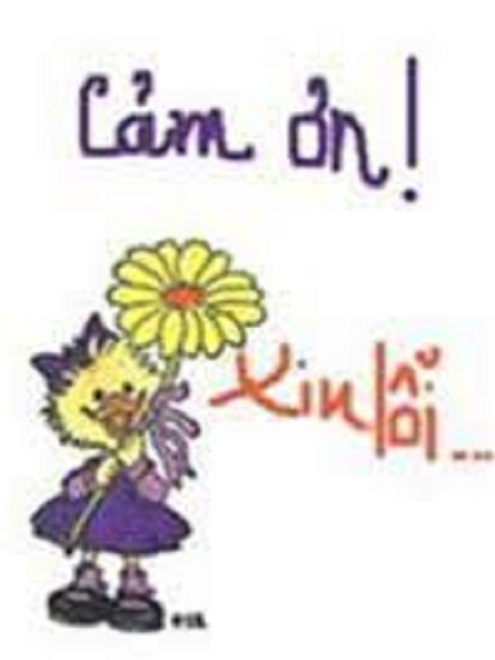 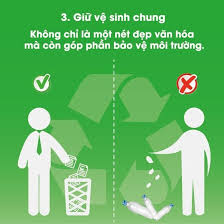 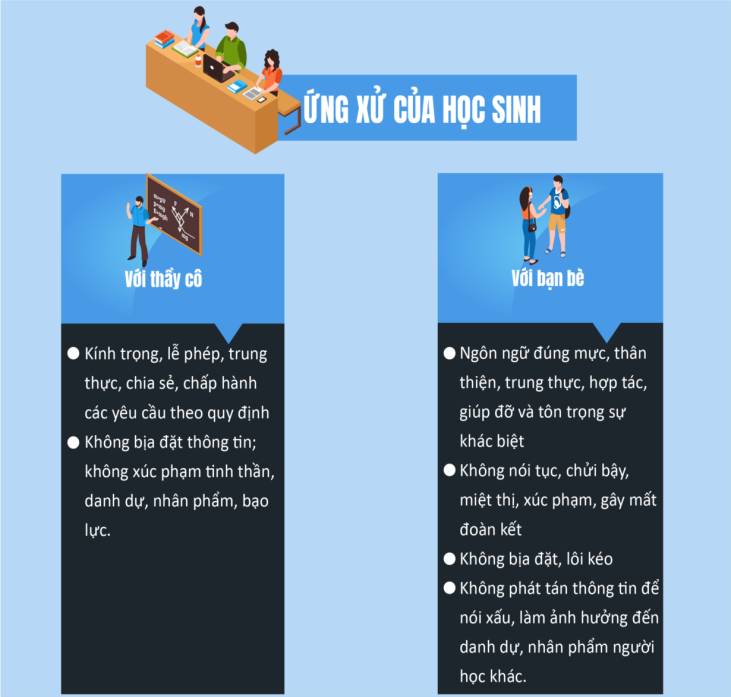 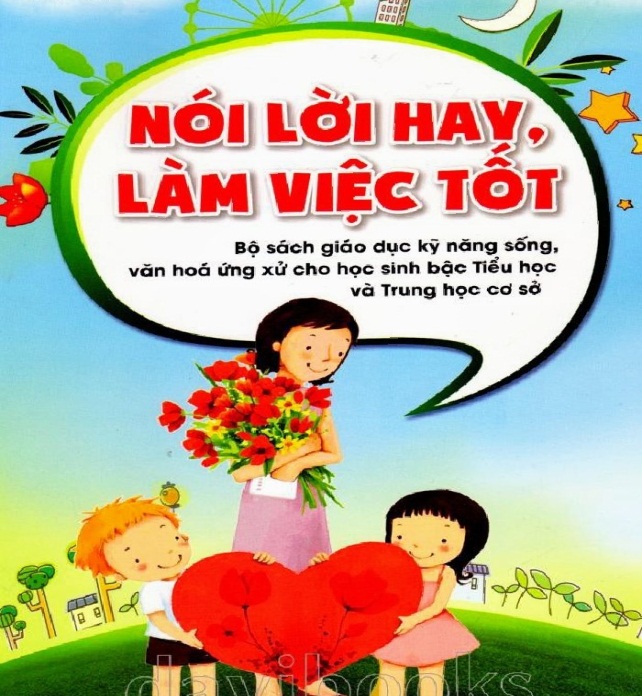 PHẨM CHẤT CỦA MỘT HỌC SINH VĂN MINH, THANH LỊCHTrách nhiệm - Tự trọng - Trung thựcTôn trọng - Văn minh - Lịch sựGiữ gìn - Bảo vệ - Phát triểnBẠN HÃY NHỚ * Ba luôn: Luôn mỉm cười - Luôn thấu hiểu - Luôn giúp đỡ * Bốn không: Không hút thuốc - Không sử dụng điện thoại trong giờ học - Không mang đồ ăn vào lớp - Không nói chuyện riêng trong giờ học  * Năm xin: Xin chào - Xin lỗi - Xin cảm ơn - Xin phép - Xin góp ý PHƯƠNG CHÂM ỮNG XỬ      - Hãy nói lời hay và hành động bằng cử chỉ đẹp.- Giao tiếp, ứng xử văn minh, lịch sự là tôn trọng bản thân và mọi người.- Trung thực là phẩm chất của người văn minh.- Tự trọng - cội nguồn của nhân cách.-  Nếu bạn không tự trọng, sẽ không ai trọng bạn.- Lắng nghe - phép lịch sự tối thiểu.